РЕШЕНИЕО внесении изменений в Решение Совета народных депутатов муниципального образования Шовгеновский район» от 26.06.2012г. №43 «Об утверждении  штатного расписания контрольно-счетной палаты муниципального образования «Шовгеновский район»В соответствии со ст.4 положения о Контрольно-счетной палате МО «Шовгеновский район», Совет народных депутатов муниципального  образования «Шовгеновский район»РЕШИЛ:Внести изменения в Решение Совета народных депутатов муниципального образования Шовгеновский район» от 26.06.2012г. №43 «Об утверждении  штатного расписания контрольно-счетной палаты муниципального образования «Шовгеновский район».Приложение № 1 Решения Совета народных депутатов муниципального образования Шовгеновский район» от 26.06.2012г. №43 «Об утверждении  штатного расписания контрольно-счетной палаты муниципального образования «Шовгеновский район», читать в новой редакции, согласно приложению №1 к настоящему решению.Настоящее Решение вступает в силу с 01.07.2017года.И.о председателя Совета народныхдепутатов муниципального образования«Шовгеновский район»                                                          Ю.И. Бахурцова.Хакуринохабль«14»_июня 2017 года№ 575Приложение №1К Решению Совета народных депутатовМО «Шовгеновский район» от 14 июня 2017 года№ 575Штатное расписаниеКонтрольно-счетной палаты МО «Шовгеновский район»РЕСПУБЛИКА АДЫГЕЯСовет народных депутатовМуниципального образования «Шовгеновский район»385440, а. Хакуринохабль, ул. Шовгенова, 9       АДЫГЭ РЕСПУБЛИКМуниципальнэ образованиеу «Шэуджэн район»янароднэ депутатхэм я Совет385440, къ.  Хьакурынэхьабл,ур. Шэуджэным ыцI,9Наименование должностиК-воеди-ницК-воеди-ницК-воеди-ницДолжностной окладВыслуга летВыслуга летКвалифи-кацион-ный разрядОсобые условияДенежное поощрениеВсегоВсегоПре-мияМуниципальные служащиеМуниципальные служащиеМуниципальные служащиеМуниципальные служащиеМуниципальные служащиеМуниципальные служащиеМуниципальные служащиеМуниципальные служащиеМуниципальные служащиеМуниципальные служащиеМуниципальные служащиеМуниципальные служащиеМуниципальные служащиеПредседатель  Контрольно-счетной палатыПредседатель  Контрольно-счетной палаты1886288628862265844311329388623810617721772Главный инспектор Главный инспектор 157055705570511412537513557052022311411141Ведущий инспекторВедущий инспектор152845284528410572216475552841859610571057ИТОГОИТОГО21985119851198514856918423183198517692539703970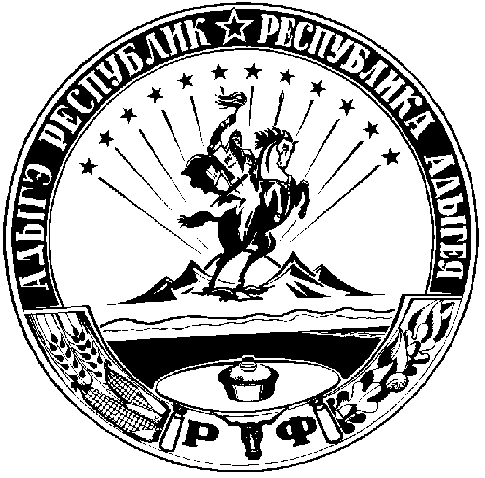 